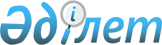 О внесении изменений в решение маслихата от 8 января 2021 года № 346 "О бюджетах сел и сельских округов Алтынсаринского района на 2021-2023 годы"Решение маслихата Алтынсаринского района Костанайской области от 31 марта 2021 года № 17. Зарегистрировано Департаментом юстиции Костанайской области 7 апреля 2021 года № 9852
      РЕШИЛ:
      1. Внести в решение маслихата "О бюджетах сел и сельских округов Алтынсаринского района на 2021-2023 годы" от 8 января 2021 года № 346, зарегистрированного в Реестре государственной регистрации нормативных правовых актов за № 9705 следующие изменения: 
      пункт 1 указанного решения изложить в новой редакции:
      "1. Утвердить бюджет Убаганского сельского округа Алтынсаринского района на 2021-2023 годы согласно приложениям 1, 2 и 3 соответственно, в том числе на 2021 год в следующих объемах:
      1) доходы – 119894,0 тысячи тенге, в том числе по:
       налоговым поступлениям – 8809,0 тысяч тенге; 
       неналоговые поступления – 84,0 тысячи тенге;
      поступлениям трансфертов – 111001,0 тысяч тенге;
      2) затраты – 123523,2 тысячи тенге;
      3) чистое бюджетное кредитование – 0,0 тысяч тенге, в том числе:
      бюджетные кредиты – 0,0 тысяч тенге;
      погашение бюджетных кредитов – 0,0 тысяч тенге;
      4) сальдо по операциям с финансовыми активами – 0,0 тысяч тенге;
      5) дефицит (профицит) бюджета – -3629,2 тысяч тенге;
      6) финансирование дефицита (использование профицита) бюджета – 3629,2 тысяч тенге.";
      пункт 3 указанного решения изложить в новой редакции: 
      "3. Утвердить бюджет сельского округа имени Мариям Хәкімжановой Алтынсаринского района на 2021-2023 годы согласно приложениям 4, 5 и 6 соответственно, в том числе на 2021 год в следующих объемах:
      1) доходы – 28697,0 тысяч тенге, в том числе по:
       налоговым поступлениям – 3808,0 тысяч тенге; 
      неналоговые поступления –10,0 тысяч теңге;
      поступлениям трансфертов – 24879,0 тысяч тенге;
      2) затраты – 30131,5 тысяч тенге;
      3) чистое бюджетное кредитование – 0,0 тысяч тенге, в том числе:
      бюджетные кредиты – 0,0 тысяч тенге;
      погашение бюджетных кредитов – 0,0 тысяч тенге;
      4) сальдо по операциям с финансовыми активами – 0,0 тысяч тенге;
      5) дефицит (профицит) бюджета – -1434,5 тысяч тенге;
      6) финансирование дефицита (использование профицита) бюджета – 1434,5 тысяч тенге.";
      пункт 5 указанного решения изложить в новой редакции: 
      "5. Утвердить бюджет Большечураковского сельского округа Алтынсаринского района на 2021-2023 годы согласно приложениям 7, 8 и 9 соответственно, в том числе на 2021 год в следующих объемах:
      1) доходы – 24188,0 тысяч тенге, в том числе по:
       налоговым поступлениям – 3058,0 тысячи тенге; 
       неналоговые поступления – 8,0 тысяч тенге;
      поступлениям трансфертов – 21122,0 тысячи тенге;
      2) затраты – 25108,6 тысяч тенге;
      3) чистое бюджетное кредитование – 0,0 тысяч тенге, в том числе:
      бюджетные кредиты – 0,0 тысяч тенге;
      погашение бюджетных кредитов – 0,0 тысяч тенге;
      4) сальдо по операциям с финансовыми активами – 0,0 тысяч тенге;
      5) дефицит (профицит) бюджета – -920,6 тысяч тенге;
      6) финансирование дефицита (использование профицита) бюджета – 920,6 тысяч тенге.";
      пункт 7 указанного решения изложить в новой редакции:
      "7. Утвердить бюджет Димитровского сельского округа Алтынсаринского района на 2021-2023 годы согласно приложениям 10, 11 и 12 соответственно, в том числе на 2021 год в следующих объемах:
      1) доходы – 11278,0 тысяч тенге, в том числе по:
      налоговым поступлениям – 1879,0 тысяч тенге;
      неналоговые поступления – 31,0 тысяча теңге;
      поступлениям трансфертов – 9368,0 тысяч тенге;
      2) затраты – 11605,6 тысяч тенге;
      3) чистое бюджетное кредитование – 0,0 тысяч тенге, в том числе:
      бюджетные кредиты – 0,0 тысяч тенге;
      погашение бюджетных кредитов – 0,0 тысяч тенге;
      4) сальдо по операциям с финансовыми активами – 0,0 тысяч тенге;
      5) дефицит (профицит) бюджета – -327,6 тысяч тенге;
      6) финансирование дефицита (использование профицита) бюджета – 327,6 тысяч тенге.";
      пункт 9 указанного решения изложить в новой редакции:
      "9. Утвердить бюджет сельского округа имени Ильяса Омарова Алтынсаринского района на 2021-2023 годы согласно приложениям 13, 14 и 15 соответственно, в том числе на 2021 год в следующих объемах:
      1) доходы – 14718,0 тысяч тенге, в том числе по:
      налоговым поступлениям – 2655,0 тысяч тенге;
      неналоговые поступления – 0,0 тысяч тенге;
      поступлениям трансфертов – 12063,0 тысячи тенге;
      2) затраты – 15493,6 тысяч тенге;
      3) чистое бюджетное кредитование – 0,0 тысяч тенге, в том числе:
      бюджетные кредиты – 0,0 тысяч тенге;
      погашение бюджетных кредитов – 0,0 тысяч тенге;
      4) сальдо по операциям с финансовыми активами – 0,0 тысяч тенге;
      5) дефицит (профицит) бюджета – -775,6 тысяч тенге;
      6) финансирование дефицита (использование профицита) бюджета – 775,6 тысяч тенге.";
      пункт 11 указанного решения изложить в новой редакции:
      "11. Утвердить бюджет сельского округа имени Омара Шипина Алтынсаринского района на 2021-2023 годы согласно приложениям 16, 17 и 18 соответственно, в том числе на 2021 год в следующих объемах:
      1) доходы – 14685,0 тысяч тенге, в том числе по:
      налоговым поступлениям – 1176,0 тысяч тенге;
      неналоговые поступления – 0,0 тысяч тенге;
      поступлениям трансфертов – 13509,0 тысяч тенге;
      2) затраты – 14796,7 тысяч тенге;
      3) чистое бюджетное кредитование – 0,0 тысяч тенге, в том числе:
      бюджетные кредиты – 0,0 тысяч тенге;
      погашение бюджетных кредитов – 0,0 тысяч тенге;
      4) сальдо по операциям с финансовыми активами – 0,0 тысяч тенге;
      5) дефицит (профицит) бюджета – - 111,7 тысяч тенге;
      6) финансирование дефицита (использование профицита) бюджета – 111,7 тысяч тенге.";
      пункт 13 указанного решения изложить в новой редакции:
      "13. Утвердить бюджет села Красный Кордон Алтынсаринского района на 2021-2023 годы согласно приложениям 19, 20 и 21 соответственно, в том числе на 2021 год в следующих объемах:
      1) доходы – 14520,0 тысяч тенге, в том числе по:
      налоговым поступлениям – 1771,0 тысяч тенге;
      неналоговые поступления – 0,0 тысяч тенге;
      поступлениям трансфертов – 12749,0 тысяч тенге;
      2) затраты – 15812,8 тысяч тенге;
      3) чистое бюджетное кредитование – 0,0 тысяч тенге, в том числе:
      бюджетные кредиты – 0,0 тысяч тенге;
      погашение бюджетных кредитов – 0,0 тысяч тенге;
      4) сальдо по операциям с финансовыми активами – 0,0 тысяч тенге;
      5) дефицит (профицит) бюджета – -1292,8 тысяч тенге;
      6) финансирование дефицита (использование профицита) бюджета – 1292,8 тысяч тенге.";
      пункт 15 указанного решения изложить в новой редакции:
      "15. Утвердить бюджет села Новоалексеевка Алтынсаринского района на 2021-2023 годы согласно приложениям 22, 23 и 24 соответственно, в том числе на 2021 год в следующих объемах:
      1) доходы – 11465,0 тысяч тенге, в том числе по:
      налоговым поступлениям – 726,0 тысяч тенге;
      неналоговые поступления – 0,0 тысяч тенге;
      поступлениям трансфертов – 10739,0 тысяч тенге;
      2) затраты – 11784,6 тысяч тенге;
      3) чистое бюджетное кредитование – 0,0 тысяч тенге, в том числе:
      бюджетные кредиты – 0,0 тысяч тенге;
      погашение бюджетных кредитов – 0,0 тысяч тенге;
      4) сальдо по операциям с финансовыми активами – 0,0 тысяч тенге;
      5) дефицит (профицит) бюджета – -319,6 тысяч тенге;
      6) финансирование дефицита (использование профицита) бюджета – 319,6 тысяч тенге.";
      пункт 17 указанного решения изложить в новой редакции:
      "17. Утвердить бюджет села Свердловка Алтынсаринского района на 2021-2023 годы согласно приложениям 25, 26 и 27 соответственно, в том числе на 2021 год в следующих объемах:
      1) доходы – 12690,0 тысяч тенге, в том числе по:
      налоговым поступлениям – 2195,0 тысяч тенге;
      неналоговые поступления – 0,0 тысяч тенге;
      поступлениям трансфертов – 10495,0 тысяч тенге;
      2) затраты – 13068,9 тысяч тенге;
      3) чистое бюджетное кредитование – 0,0 тысяч тенге, в том числе:
      бюджетные кредиты – 0,0 тысяч тенге;
      погашение бюджетных кредитов – 0,0 тысяч тенге;
      4) сальдо по операциям с финансовыми активами – 0,0 тысяч тенге;
      5) дефицит (профицит) бюджета – -378,9 тысяч тенге;
      6) финансирование дефицита (использование профицита) бюджета – 378,9 тысяч тенге.".
      приложения 1, 4, 7, 10, 13, 16, 19, 22, 25 к указанному решению изложить в новой редакции согласно приложениям 1, 2, 3, 4, 5, 6, 7, 8, 9 к настоящему решению.
      2. Настоящее решение вводится в действие с 1 января 2021 года. Бюджет Убаганского сельского округа Алтынсаринского района на 2021 год Бюджет сельского округа имени Мариям Хәкімжановой Алтынсаринского района на 2021 год Бюджет Большечураковского сельского округа Алтынсаринского района на 2021 год Бюджет Димитровского сельского округа Алтынсаринского района на 2021 год Бюджет сельского округа имени Ильяс Омарова Алтынсаринского района на 2021 год Бюджет сельского округа имени Омара Шипина Алтынсаринского района на 2021 год Бюджет села Красный Кордон Алтынсаринского района на 2021 год Бюджет села Новоалексеевка Алтынсаринского района на 2021 год Бюджет села Свердловка Алтынсаринского района на 2021 год
					© 2012. РГП на ПХВ «Институт законодательства и правовой информации Республики Казахстан» Министерства юстиции Республики Казахстан
				
      Председатель сессии 

А. Лингер

      Секретарь маслихата 

Б. Есмуханов
Приложение 1
к решению маслихата
от 31 марта 2021 года
№ 17Приложение 1
к решению маслихата
от 8 января 2021 года
№ 346
Категория
Категория
Категория
Категория
Категория
Сумма (тысяч тенге)
Класс
Класс
Класс
Класс
Сумма (тысяч тенге)
Подкласс
Подкласс
Подкласс
Сумма (тысяч тенге)
Специфика
Специфика
Сумма (тысяч тенге)
Наименование
Сумма (тысяч тенге)
1
2
3
4
5
6
I. ДОХОДЫ
119894,0
1
Налоговые поступления
8809,0
04
Налоги на собственность
8809,0
1
Hалоги на имущество
560,0
3
Земельный налог
280,0
4
Hалог на транспортные средства
7969,0
2
Неналоговые поступления
84,0
01
Доходы от государственной собственности
84,0
5
Доходы от аренды имущества, находящегося в государственной собственности
84,0
4
Поступления трансфертов 
111001,0
02
Трансферты из вышестоящих органов государственного управления
111001,0
3
Трансферты из районного (города областного значения) бюджета
111001,0
Функциональная группа
Функциональная группа
Функциональная группа
Функциональная группа
Функциональная группа
Сумма (тысяч тенге)
Функциональная подгруппа
Функциональная подгруппа
Функциональная подгруппа
Функциональная подгруппа
Сумма (тысяч тенге)
Администратор бюджетных программ
Администратор бюджетных программ
Администратор бюджетных программ
Сумма (тысяч тенге)
Программа
Программа
Сумма (тысяч тенге)
Наименование
Сумма (тысяч тенге)
1
2
3
4
5
6
II. ЗАТРАТЫ
123523,2
01
Государственные услуги общего характера
21805,0
1
Представительные, исполнительные и другие органы, выполняющие общие функции государственного управления
21805,0
124
Аппарат акима города районного значения, села, поселка, сельского округа
21805,0
001
Услуги по обеспечению деятельности акима города районного значения, села, поселка, сельского округа
21805,0
07
Жилищно-коммунальное хозяйство
44406,0
3
Благоустройство населенных пунктов
44406,0
124
Аппарат акима города районного значения, села, поселка, сельского округа
44406,0
008
Освещение улиц в населенных пунктах
2200,0
011
Благоустройство и озеленение населенных пунктов
42206,0
08
Культура, спорт, туризм и информационное пространство
1847,0
2
Спорт
1847,0
124
Аппарат акима города районного значения, села, поселка, сельского округа
1847,0
028
Проведение физкультурно-оздоровительных и спортивных мероприятий на местном уровне
1847,0
12
Транспорт и коммуникации
55465,2
1
Автомобильный транспорт
55465,2
124
Аппарат акима города районного значения, села, поселка, сельского округа
55465,2
013
Обеспечение функционирования автомобильных дорог в городах районного значения, селах, поселках, сельских округах
1535,0
045
Капитальный и средний ремонт автомобильных дорог в городах районного значения, селах, поселках, сельских округах
53930,2
III. Чистое бюджетное кредитование
0,0
IV. Сальдо по операциям с финансовыми активами
0,0
V. Дефицит (профицит) бюджета
-3629,2
VI. Финансирование дефицита (использование профицита) бюджета: 
3629,2
8
Используемые остатки бюджетных средств
3629,2
01
Остатки бюджетных средств
3629,2
1
Свободные остатки бюджетных средств
3629,2Приложение 2
к решению маслихата
от 31 марта 2021 года
№ 17Приложение 4
к решению маслихата
от 8 января 2021 года
№ 346
Категория
Категория
Категория
Категория
Категория
Сумма (тысяч тенге)
Класс
Класс
Класс
Класс
Сумма (тысяч тенге)
Подкласс
Подкласс
Подкласс
Сумма (тысяч тенге)
Специфика
Специфика
Сумма (тысяч тенге)
Наименование
Сумма (тысяч тенге)
1
2
3
4
5
6
I. ДОХОДЫ
28697,0
1
Налоговые поступления
3808,0
04
Налоги на собственность
3808,0
1
Hалоги на имущество
953,0
3
Земельный налог
290,0
4
Hалог на транспортные средства
2565,0
2
Неналоговые поступления
10,0
01
Доходы от государственной собственности
10,0
5
Доходы от аренды имущества, находящегося в государственной собственности
10,0
4
Поступления трансфертов 
24879,0
02
Трансферты из вышестоящих органов государственного управления
24879,0
3
Трансферты из районного (города областного значения) бюджета
24879,0
Функциональная группа
Функциональная группа
Функциональная группа
Функциональная группа
Функциональная группа
Сумма (тысяч тенге)
Функциональная подгруппа
Функциональная подгруппа
Функциональная подгруппа
Функциональная подгруппа
Сумма (тысяч тенге)
Администратор бюджетных программ
Администратор бюджетных программ
Администратор бюджетных программ
Сумма (тысяч тенге)
Программа
Программа
Сумма (тысяч тенге)
Наименование
Сумма (тысяч тенге)
1
2
3
4
5
6
II. ЗАТРАТЫ
30131,5
01
Государственные услуги общего характера
26480,5
1
Представительные, исполнительные и другие органы, выполняющие общие функции государственного управления
26480,5
124
Аппарат акима города районного значения, села, поселка, сельского округа
26480,5
001
Услуги по обеспечению деятельности акима города районного значения, села, поселка, сельского округа
26480,5
07
Жилищно-коммунальное хозяйство
1950,0
3
Благоустройство населенных пунктов
1950,0
124
Аппарат акима города районного значения, села, поселка, сельского округа
1950,0
008
Освещение улиц в населенных пунктах
1600,0
011
Благоустройство и озеленение населенных пунктов
350,0
08
Культура, спорт, туризм и информационное пространство
211,0
2
Спорт
211,0
124
Аппарат акима города районного значения, села, поселка, сельского округа
211,0
028
Проведение физкультурно-оздоровительных и спортивных мероприятий на местном уровне
211,0
12
Транспорт и коммуникации
1490,0
1
Автомобильный транспорт
1490,0
124
Аппарат акима города районного значения, села, поселка, сельского округа
1490,0
013
Обеспечение функционирования автомобильных дорог в городах районного значения, селах, поселках, сельских округах
1490,0
III. Чистое бюджетное кредитование
0,0
IV. Сальдо по операциям с финансовыми активами
0,0
V. Дефицит (профицит) бюджета
-1434,5
VI. Финансирование дефицита (использование профицита) бюджета: 
1434,5
8
Используемые остатки бюджетных средств
1434,5
01
Остатки бюджетных средств
1434,5
1
Свободные остатки бюджетных средств
1434,5Приложение 3
к решению маслихата
от 31 марта 2021 года
№ 17Приложение 7
к решению маслихата
от 8 января 2021 года
№ 346
Категория
Категория
Категория
Категория
Категория
Сумма (тысяч тенге)
Класс
Класс
Класс
Класс
Сумма (тысяч тенге)
Подкласс
Подкласс
Подкласс
Сумма (тысяч тенге)
Специфика
Специфика
Сумма (тысяч тенге)
Наименование
Сумма (тысяч тенге)
1
2
3
4
5
6
I. ДОХОДЫ
24188,0
1
Налоговые поступления
3058,0
04
Налоги на собственность
3058,0
1
Hалоги на имущество
222,0
3
Земельный налог
323,0
4
Hалог на транспортные средства
2513,0
2
Неналоговые поступления
8,0
01
Доходы от государственной собственности
8,0
5
Доходы от аренды имущества, находящегося в государственной собственности
8,0
4
Поступления трансфертов 
21122,0
02
Трансферты из вышестоящих органов государственного управления
21122,0
3
Трансферты из районного (города областного значения) бюджета
21122,0
Функциональная группа
Функциональная группа
Функциональная группа
Функциональная группа
Функциональная группа
Сумма (тысяч тенге)
Функциональная подгруппа
Функциональная подгруппа
Функциональная подгруппа
Функциональная подгруппа
Сумма (тысяч тенге)
Администратор бюджетных программ
Администратор бюджетных программ
Администратор бюджетных программ
Сумма (тысяч тенге)
Программа
Программа
Сумма (тысяч тенге)
Наименование
Сумма (тысяч тенге)
1
2
3
4
5
6
II. ЗАТРАТЫ
25108,6
01
Государственные услуги общего характера
21673,0
1
Представительные, исполнительные и другие органы, выполняющие общие функции государственного управления
21673,0
124
Аппарат акима города районного значения, села, поселка, сельского округа
21673,0
001
Услуги по обеспечению деятельности акима города районного значения, села, поселка, сельского округа
21673,0
07
Жилищно-коммунальное хозяйство
815,0
3
Благоустройство населенных пунктов
815,0
124
Аппарат акима города районного значения, села, поселка, сельского округа
815,0
008
Освещение улиц в населенных пунктах
415,0
011
Благоустройство и озеленение населенных пунктов
400,0
12
Транспорт и коммуникации
2620,6
1
Автомобильный транспорт
2620,6
124
Аппарат акима города районного значения, села, поселка, сельского округа
2620,6
013
Обеспечение функционирования автомобильных дорог в городах районного значения, селах, поселках, сельских округах
2620,6
III. Чистое бюджетное кредитование
0,0
IV. Сальдо по операциям с финансовыми активами
0,0
V. Дефицит (профицит) бюджета
-920,6
VI. Финансирование дефицита (использование профицита) бюджета: 
920,6
8
Используемые остатки бюджетных средств
920,6
01
Остатки бюджетных средств
920,6
1
Свободные остатки бюджетных средств
920,6Приложение 4
к решению маслихата
от 31 марта 2021 года
№ 17Приложение 10
к решению маслихата
от 8 января 2021 года
№ 346
Категория
Категория
Категория
Категория
Категория
Сумма (тысяч тенге)
Класс
Класс
Класс
Класс
Сумма (тысяч тенге)
Подкласс
Подкласс
Подкласс
Сумма (тысяч тенге)
Специфика
Специфика
Сумма (тысяч тенге)
Наименование
Сумма (тысяч тенге)
1
2
3
4
5
6
I. ДОХОДЫ
11278,0
1
Налоговые поступления
1879,0
04
Налоги на собственность
1879,0
1
Hалоги на имущество
55,0
3
Земельный налог
118,0
4
Hалог на транспортные средства
1706,0
2
Неналоговые поступления
31,0
01
Доходы от государственной собственности
31,0
5
Доходы от аренды имущества, находящегося в государственной собственности
31,0
4
Поступления трансфертов 
9368,0
02
Трансферты из вышестоящих органов государственного управления
9368,0
3
Трансферты из районного (города областного значения) бюджета
9368,0
Функциональная группа
Функциональная группа
Функциональная группа
Функциональная группа
Функциональная группа
Сумма (тысяч тенге)
Функциональная подгруппа
Функциональная подгруппа
Функциональная подгруппа
Функциональная подгруппа
Сумма (тысяч тенге)
Администратор бюджетных программ
Администратор бюджетных программ
Администратор бюджетных программ
Сумма (тысяч тенге)
Программа
Программа
Сумма (тысяч тенге)
Наименование
Сумма (тысяч тенге)
1
2
3
4
5
6
II. ЗАТРАТЫ
11605,6
01
Государственные услуги общего характера
9538,0
1
Представительные, исполнительные и другие органы, выполняющие общие функции государственного управления
9538,0
124
Аппарат акима города районного значения, села, поселка, сельского округа
9538,0
001
Услуги по обеспечению деятельности акима города районного значения, села, поселка, сельского округа
9538,0
07
Жилищно-коммунальное хозяйство
440,0
3
Благоустройство населенных пунктов
440,0
124
Аппарат акима города районного значения, села, поселка, сельского округа
440,0
008
Освещение улиц в населенных пунктах
165,0
011
Благоустройство и озеленение населенных пунктов
275,0
12
Транспорт и коммуникации
1627,6
1
Автомобильный транспорт
1627,6
124
Аппарат акима города районного значения, села, поселка, сельского округа
1627,6
013
Обеспечение функционирования автомобильных дорог в городах районного значения, селах, поселках, сельских округах
1627,6
III. Чистое бюджетное кредитование
0,0
IV. Сальдо по операциям с финансовыми активами
0,0
V. Дефицит (профицит) бюджета
-327,6
VI.Финансирование дефицита (использование профицита) бюджета: 
327,6
8
Используемые остатки бюджетных средств
327,6
01
Остатки бюджетных средств
327,6
1
Свободные остатки бюджетных средств
327,6Приложение 5
к решению маслихата
от 31 марта 2021 года
№ 17Приложение 13
к решению маслихата
от 8 января 2021 года
№ 346
Категория
Категория
Категория
Категория
Категория
Сумма (тысяч тенге)
Класс
Класс
Класс
Класс
Сумма (тысяч тенге)
Подкласс
Подкласс
Подкласс
Сумма (тысяч тенге)
Специфика
Специфика
Сумма (тысяч тенге)
Наименование
Сумма (тысяч тенге)
1
2
3
4
5
6
I. ДОХОДЫ
14718,0
1
Налоговые поступления
2655,0
04
Налоги на собственность
2655,0
1
Hалоги на имущество
116,0
3
Земельный налог
189,0
4
Hалог на транспортные средства
2350,0
4
Поступления трансфертов 
12063,0
02
Трансферты из вышестоящих органов государственного управления
12063,0
3
Трансферты из районного (города областного значения) бюджета
12063,0
Функциональная группа
Функциональная группа
Функциональная группа
Функциональная группа
Функциональная группа
Сумма (тысяч тенге)
Функциональная подгруппа
Функциональная подгруппа
Функциональная подгруппа
Функциональная подгруппа
Сумма (тысяч тенге)
Администратор бюджетных программ
Администратор бюджетных программ
Администратор бюджетных программ
Сумма (тысяч тенге)
Программа
Программа
Сумма (тысяч тенге)
Наименование
Сумма (тысяч тенге)
1
2
3
4
5
6
II. ЗАТРАТЫ
15493,6
01
Государственные услуги общего характера
13185,0
1
Представительные, исполнительные и другие органы, выполняющие общие функции государственного управления
13185,0
124
Аппарат акима города районного значения, села, поселка, сельского округа
13185,0
001
Услуги по обеспечению деятельности акима города районного значения, села, поселка, сельского округа
13185,0
07
Жилищно-коммунальное хозяйство
408,0
3
Благоустройство населенных пунктов
408,0
124
Аппарат акима города районного значения, села, поселка, сельского округа
408,0
008
Освещение улиц в населенных пунктах
237,0
011
Благоустройство и озеленение населенных пунктов
171,0
12
Транспорт и коммуникации
1900,6
1
Автомобильный транспорт
1900,6
124
Аппарат акима города районного значения, села, поселка, сельского округа
1900,6
013
Обеспечение функционирования автомобильных дорог в городах районного значения, селах, поселках, сельских округах
1900,6
III. Чистое бюджетное кредитование
0,0
IV. Сальдо по операциям с финансовыми активами
0,0
V. Дефицит (профицит) бюджета
-775,6
VI. Финансирование дефицита (использование профицита) бюджета: 
775,6
8
Используемые остатки бюджетных средств
775,6
01
Остатки бюджетных средств
775,6
1
Свободные остатки бюджетных средств
775,6Приложение 6
к решению маслихата
от 31 марта 2021 года
№ 17Приложение 16
к решению маслихата
от 8 января 2021 года
№ 346
Категория
Категория
Категория
Категория
Категория
Сумма (тысяч тенге)
Класс
Класс
Класс
Класс
Сумма (тысяч тенге)
Подкласс
Подкласс
Подкласс
Сумма (тысяч тенге)
Специфика
Специфика
Сумма (тысяч тенге)
Наименование
Сумма (тысяч тенге)
1
2
3
4
5
6
I. ДОХОДЫ
14685,0
1
Налоговые поступления
1176,0
04
Налоги на собственность
1176,0
1
Hалоги на имущество
56,0
3
Земельный налог
65,0
4
Hалог на транспортные средства
1055,0
4
Поступления трансфертов 
13509,0
02
Трансферты из вышестоящих органов государственного управления
13509,0
3
Трансферты из районного (города областного значения) бюджета
13509,0
Функциональная группа
Функциональная группа
Функциональная группа
Функциональная группа
Функциональная группа
Сумма (тысяч тенге)
Функциональная подгруппа
Функциональная подгруппа
Функциональная подгруппа
Функциональная подгруппа
Сумма (тысяч тенге)
Администратор бюджетных программ
Администратор бюджетных программ
Администратор бюджетных программ
Сумма (тысяч тенге)
Программа
Программа
Сумма (тысяч тенге)
Наименование
Сумма (тысяч тенге)
1
2
3
4
5
6
II. ЗАТРАТЫ
14796,7
01
Государственные услуги общего характера
12986,0
1
Представительные, исполнительные и другие органы, выполняющие общие функции государственного управления
12986,0
124
Аппарат акима города районного значения, села, поселка, сельского округа
12986,0
001
Услуги по обеспечению деятельности акима города районного значения, села, поселка, сельского округа
12986,0
07
Жилищно-коммунальное хозяйство
511,7
3
Благоустройство населенных пунктов
511,7
124
Аппарат акима города районного значения, села, поселка, сельского округа
511,7
008
Освещение улиц в населенных пунктах
150,0
011
Благоустройство и озеленение населенных пунктов
361,7
12
Транспорт и коммуникации
1299,0
1
Автомобильный транспорт
1299,0
124
Аппарат акима города районного значения, села, поселка, сельского округа
1299,0
013
Обеспечение функционирования автомобильных дорог в городах районного значения, селах, поселках, сельских округах
1299,0
III. Чистое бюджетное кредитование
0,0
IV. Сальдо по операциям с финансовыми активами
0,0
V. Дефицит (профицит) бюджета
-111,7
VI. Финансирование дефицита (использование профицита) бюджета: 
111,7
8
Используемые остатки бюджетных средств
111,7
01
Остатки бюджетных средств
111,7
1
Свободные остатки бюджетных средств
111,7Приложение 7
к решению маслихата
от 31 марта 2021 года
№ 17Приложение 19
к решению маслихата
от 8 января 2021 года
№ 346
Категория
Категория
Категория
Категория
Категория
Сумма (тысяч тенге)
Класс
Класс
Класс
Класс
Сумма (тысяч тенге)
Подкласс
Подкласс
Подкласс
Сумма (тысяч тенге)
Специфика
Специфика
Сумма (тысяч тенге)
Наименование
Сумма (тысяч тенге)
1
2
3
4
5
6
I. ДОХОДЫ
14520,0
1
Налоговые поступления
1771,0
04
Налоги на собственность
1771,0
1
Hалоги на имущество
290,0
3
Земельный налог
174,0
4
Hалог на транспортные средства
1307,0
4
Поступления трансфертов 
12749,0
02
Трансферты из вышестоящих органов государственного управления
12749,0
3
Трансферты из районного (города областного значения) бюджета
12749,0
Функциональная группа
Функциональная группа
Функциональная группа
Функциональная группа
Функциональная группа
Сумма (тысяч тенге)
Функциональная подгруппа
Функциональная подгруппа
Функциональная подгруппа
Функциональная подгруппа
Сумма (тысяч тенге)
Администратор бюджетных программ
Администратор бюджетных программ
Администратор бюджетных программ
Сумма (тысяч тенге)
Программа
Программа
Сумма (тысяч тенге)
Наименование
Сумма (тысяч тенге)
1
2
3
4
5
6
II. ЗАТРАТЫ
15812,8
01
Государственные услуги общего характера
15352,8
1
Представительные, исполнительные и другие органы, выполняющие общие функции государственного управления
15352,8
124
Аппарат акима города районного значения, села, поселка, сельского округа
15352,8
001
Услуги по обеспечению деятельности акима города районного значения, села, поселка, сельского округа
15352,8
07
Жилищно-коммунальное хозяйство
460,0
3
Благоустройство населенных пунктов
460,0
124
Аппарат акима города районного значения, села, поселка, сельского округа
460,0
008
Освещение улиц в населенных пунктах
210,0
011
Благоустройство и озеленение населенных пунктов
250,0
III. Чистое бюджетное кредитование
0,0
IV. Сальдо по операциям с финансовыми активами
0,0
V. Дефицит (профицит) бюджета
-1292,8
VI. Финансирование дефицита (использование профицита) бюджета
1292,8
8
Используемые остатки бюджетных средств
1292,8
01
Остатки бюджетных средств
1292,8
1
Свободные остатки бюджетных средств
1292,8Приложение 8
к решению маслихата
от 31 марта 2021 года
№ 17Приложение 22
к решению маслихата
от 8 января 2021 года
№ 346
Категория
Категория
Категория
Категория
Категория
Сумма (тысяч тенге)
Класс
Класс
Класс
Класс
Сумма (тысяч тенге)
Подкласс
Подкласс
Подкласс
Сумма (тысяч тенге)
Специфика
Специфика
Сумма (тысяч тенге)
Наименование
Сумма (тысяч тенге)
1
2
3
4
5
6
I. ДОХОДЫ
11465,0
1
Налоговые поступления
726,0
04
Налоги на собственность
726,0
1
Hалоги на имущество
96,0
3
Земельный налог
66,0
4
Hалог на транспортные средства
564,0
4
Поступления трансфертов 
10739,0
02
Трансферты из вышестоящих органов государственного управления
10739,0
3
Трансферты из районного (города областного значения) бюджета
10739,0
Функциональная группа
Функциональная группа
Функциональная группа
Функциональная группа
Функциональная группа
Сумма (тысяч тенге)
Функциональная подгруппа
Функциональная подгруппа
Функциональная подгруппа
Функциональная подгруппа
Сумма (тысяч тенге)
Администратор бюджетных программ
Администратор бюджетных программ
Администратор бюджетных программ
Сумма (тысяч тенге)
Программа
Программа
Сумма (тысяч тенге)
Наименование
Сумма (тысяч тенге)
1
2
3
4
5
6
II. ЗАТРАТЫ
11784,6
01
Государственные услуги общего характера
10035,0
1
Представительные, исполнительные и другие органы, выполняющие общие функции государственного управления
10035,0
124
Аппарат акима города районного значения, села, поселка, сельского округа
10035,0
001
Услуги по обеспечению деятельности акима города районного значения, села, поселка, сельского округа
10035,0
07
Жилищно-коммунальное хозяйство
649,6
3
Благоустройство населенных пунктов
649,6
124
Аппарат акима города районного значения, села, поселка, сельского округа
649,6
008
Освещение улиц в населенных пунктах
130,0
011
Благоустройство и озеленение населенных пунктов
519,6
12
Транспорт и коммуникации
1100,0
1
Автомобильный транспорт
1100,0
124
Аппарат акима города районного значения, села, поселка, сельского округа
1100,0
013
Обеспечение функционирования автомобильных дорог в городах районного значения, селах, поселках, сельских округах
1100,0
III. Чистое бюджетное кредитование
0,0
IV. Сальдо по операциям с финансовыми активами
0,0
V. Дефицит (профицит) бюджета
-319,6
VI. Финансирование дефицита (использование профицита) бюджета
319,6
8
Используемые остатки бюджетных средств
319,6
01
Остатки бюджетных средств
319,6
1
Свободные остатки бюджетных средств
319,6Приложение 9
к решению маслихата
от 31 марта 2021 года
№ 17Приложение 25
к решению маслихата
от 8 января 2021 года
№ 346
Категория
Категория
Категория
Категория
Категория
Сумма (тысяч тенге)
Класс
Класс
Класс
Класс
Сумма (тысяч тенге)
Подкласс
Подкласс
Подкласс
Сумма (тысяч тенге)
Специфика
Специфика
Сумма (тысяч тенге)
Наименование
Сумма (тысяч тенге)
1
2
3
4
5
6
I. ДОХОДЫ
12690,0
1
Налоговые поступления
2195,0
04
Налоги на собственность
2195,0
1
Hалоги на имущество
34,0
3
Земельный налог
66,0
4
Hалог на транспортные средства
2095,0
4
Поступления трансфертов 
10495,0
02
Трансферты из вышестоящих органов государственного управления
10495,0
3
Трансферты из районного (города областного значения) бюджета
10495,0
Функциональная группа
Функциональная группа
Функциональная группа
Функциональная группа
Функциональная группа
Сумма (тысяч тенге)
Функциональная подгруппа
Функциональная подгруппа
Функциональная подгруппа
Функциональная подгруппа
Сумма (тысяч тенге)
Администратор бюджетных программ
Администратор бюджетных программ
Администратор бюджетных программ
Сумма (тысяч тенге)
Программа
Программа
Сумма (тысяч тенге)
Наименование
Сумма (тысяч тенге)
1
2
3
4
5
6
II. ЗАТРАТЫ
13068,9
01
Государственные услуги общего характера
11580,0
1
Представительные, исполнительные и другие органы, выполняющие общие функции государственного управления
11580,0
124
Аппарат акима города районного значения, села, поселка, сельского округа
11580,0
001
Услуги по обеспечению деятельности акима города районного значения, села, поселка, сельского округа
11580,0
07
Жилищно-коммунальное хозяйство
450,0
3
Благоустройство населенных пунктов
450,0
124
Аппарат акима города районного значения, села, поселка, сельского округа
450,0
008
Освещение улиц в населенных пунктах
200,0
011
Благоустройство и озеленение населенных пунктов
250,0
12
Транспорт и коммуникации
1038,9
1
Автомобильный транспорт
1038,9
124
Аппарат акима города районного значения, села, поселка, сельского округа
1038,9
013
Обеспечение функционирования автомобильных дорог в городах районного значения, селах, поселках, сельских округах
1038,9
III. Чистое бюджетное кредитование
0,0
IV. Сальдо по операциям с финансовыми активами
0,0
V. Дефицит (профицит) бюджета
-378,9
VI. Финансирование дефицита (использование профицита) бюджета
378,9
8
Используемые остатки бюджетных средств
378,9
01
Остатки бюджетных средств
378,9
1
Свободные остатки бюджетных средств
378,9